Hans Becker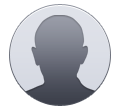 Designer und Kunst DirektorZIELEIn blanditvulputatevelit vitae ullamcorper.Phasellus sit ametpurus ac turpisvolutpat ornareut a sapien. Maecenas sednuncultrices, tempus enim vitae, interdumenim.AUSBILDUNGIn blanditvulputatevelit vitae ullamcorper.Phasellus sit ametpurus ac turpisvolut patornareut a sapien. Maecenas sednuncultrices, tempus enim vitae, interdumenimQualifikationenDuis a quam non nequelobortismalesuada.Praesenteuismod.Donec nullaaugue, venenatisscelerisque, dapibus a, consequat an.Pellentesque liberolectus, tristique ac, consect etuersi tamet, imperdietut, justo.FähigkeitenMauris eleifend nulla eget mauris.Sed cursus quam id felis. Curabitur posuere quam vel.Cras dapibus dapibus nisl. Vestibulum quis dolor a felis vehicula.BERUFLICHER WERDEGANG07.2013 – 03.2014	Tolle Firma (London, UK)Lore mipsum dolorsitamet, consec teturadipis cingelit. Mauri sfacilisis eleifendnuncu tconsequat. Quisqu esitameti nterdumnunc.12.2006 – 06.2013	FantasticWork (Paris, Frankreich)Pellentesquelobortisnecnibhegetmollis.04. 2005 – 11. 2006	Das beste Team (Berlin, Deutschland)Vestibulum vitae pulvinartortor.Namorn areco ndimentum lacus.10. 2004 – 03. 2005	Die beste Firma (Oslo, Norway)Don ecsed accums anipsum, sedult riceslorem.In condim entumjusto ac leoporttitor, ac venenati spurusultrices.06. 2003 – 09. 2004	The Greatest und the Super (Moscow, Russia)Praesent a leoquis ipsumc onsequat fringilla. Duis laoree ttristique laoreet.Ut vitae quam tristiqueli beroull amcorp erves tibulumutqu ismauris. Nulla metmole stielectus. 08. 2002 – 05. 2003	Fantastische Arbeits (Zurich, Schweiz)In blanditvulp utatevelit vitae ullamcorper. Phasell ussita metpurusa cturpisvolutpato rnareut asapien. Maece nas sednu ncultrices, tempusenim vitae, interdumenim.